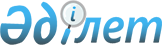 Об утверждении Положения о государственном учреждении "Отдел образования акимата Мендыкаринского района"
					
			Утративший силу
			
			
		
					Постановление акимата Мендыкаринского района Костанайской области от 14 ноября 2014 года № 423. Зарегистрировано Департаментом юстиции Костанайской области 19 декабря 2014 года № 5234. Утратило силу постановлением акимата Мендыкаринского района Костанайской области от 12 января 2016 года № 3

      Сноска. Утратило силу постановлением акимата Мендыкаринского района Костанайской области от 12.01.2016 № 3 (вводится в действие со дня подписания).      В соответствии со статьей 31 Закона Республики Казахстан от 23 января 2001 года "О местном государственном управлении и самоуправлении в Республике Казахстан", Указом Президента Республики Казахстан от 29 октября 2012 года № 410 "Об утверждении Типового положения государственного органа Республики Казахстан" акимат Мендыкаринского района ПОСТАНОВЛЯЕТ:



      1. Утвердить прилагаемое Положение о государственном учреждении "Отдел образования акимата Мендыкаринского района".



      2. Контроль за исполнением настоящего постановления возложить на заместителя акима района Ерканова М.А.



      3. Настоящее постановление вводится в действие по истечении десяти календарных дней после дня его первого официального опубликования.      Аким района                                С. Жакаев

Утверждено         

постановлением акимата  

от 14 ноября 2014 года  

№ 423             Положение

о государственном учреждении

"Отдел образования акимата Мендыкаринского района" 

1. Общие положения

      1. Государственное учреждение "Отдел образования акимата Мендыкаринского района" является государственным органом Республики Казахстан, осуществляющим руководство в сфере образования в пределах своей компетенции.

      Учредителем государственного учреждения "Отдел образования акимата Мендыкаринского района" является акимат Мендыкаринского района.



      2. Государственное учреждение "Отдел образования акимата Мендыкаринского района" имеет ведомства согласно прилагаемому перечню к настоящему Положению.



      3. Государственное учреждение "Отдел образования акимата Мендыкаринского района" осуществляет свою деятельность в соответствии с Конституцией и законами Республики Казахстан, актами Президента и Правительства Республики Казахстан, иными нормативными правовыми актами, а также настоящим Положением.



      4. Государственное учреждение "Отдел образования акимата Мендыкаринского района" является юридическим лицом в организационно-правовой форме государственного учреждения, имеет печати и штампы со своим наименованием на государственном языке, бланки установленного образца, в соответствии с законодательством Республики Казахстан счета в органах казначейства.



      5. Государственное учреждение "Отдел образования акимата Мендыкаринского района" вступает в гражданско-правовые отношения от собственного имени.



      6. Государственное учреждение "Отдел образования акимата Мендыкаринского района" имеет право выступать стороной гражданско–правовых отношений от имени государства, если оно уполномочено на это в соответствии с законодательством.



      7. Государственное учреждение "Отдел образования акимата Мендыкаринского района" по вопросам своей компетенции в установленном законодательством порядке принимает решения, оформляемые приказами руководителя государственного учреждения "Отдел образования акимата Мендыкаринского района" и другими актами, предусмотренными законодательством Республики Казахстан.



      8. Структура и лимит штатной численности государственного учреждения "Отдел образования акимата Мендыкаринского района" утверждаются в соответствии с действующим законодательством.



      9. Местонахождение юридического лица: 111300, Республика Казахстан, Костанайская область, Мендыкаринский район, село Боровское, улица Турсынбай батыра, дом 71.



      10. Полное наименование государственного органа: государственное учреждение "Отдел образования акимата Мендыкаринского района".



      11. Настоящее Положение является учредительным документом государственного учреждения "Отдел образования акимата Мендыкаринского района".



      12. Финансирование деятельности государственного учреждения "Отдел образования акимата Мендыкаринского района" осуществляется из местного бюджета.



      13. Государственному учреждению "Отдел образования акимата Мендыкаринского района" запрещается вступать в договорные отношения с субъектами предпринимательства на предмет выполнения обязанностей, являющихся функциями государственного учреждения "Отдел образования акимата Мендыкаринского района".

      Если государственному учреждению "Отдел образования акимата Мендыкаринского района" законодательными актами предоставлено право, осуществлять приносящую доходы деятельность, то доходы, полученные от такой деятельности, направляются в доход государственного бюджета. 

2. Миссия, основные задачи, функции, права

и обязанности государственного органа

      14. Миссия: государственного учреждения реализация государственной политики в области образования.



      15. Задачи:

      1) реализация на территории района образовательной политики Республики Казахстан;

      2) реализация на территории района воспитательной политики Республики Казахстан;

      3) развитие и укрепление материально-технической базы;

      4) разработка и реализация перспективных, текущих, целевых программ в области образования;

      5) взаимодействие с общественными организациями и средствами массовой информации;

      6) осуществление контроля за правильным применением действующего законодательства в подведомственных организациях.



      16. Функции:

      1) организует работу подведомственных организаций по реализации программ развития образования на основе государственных стандартов;

      2) обеспечивает предоставление начального, основного среднего и общего среднего образования, включая вечернюю (сменную) форму обучения;

      3) организует учет детей дошкольного и школьного возраста, их обучение до получения ими среднего образования;

      4) организует участие обучающихся в едином национальном тестировании;

      5) оказывает содействие в материально-техническом обеспечении государственных организаций образования, реализующих общеобразовательные учебные программы начального, основного среднего, общего среднего и дошкольного образования;

      6) организует приобретение и доставку учебников и учебно-методических комплексов организациям образования, реализующим общеобразовательные учебные программы предшкольной подготовки, начального, основного среднего и общего среднего образования;

      7) обеспечивает дополнительное образование для детей;

      8) оказывает организациям дошкольного воспитания и обучения и семьям необходимую методическую и консультативную помощь;

      9) организует в порядке, установленном законодательством Республики Казахстан, медицинское обслуживание обучающихся и воспитанников организаций образования;

      10) оказывает государственные услуги физическим и юридическим лицам согласно реестру государственных услуг, утвержденному постановлением Правительства Республики Казахстан;

      11) обеспечивает повышение качества оказания государственных услуг, посредством оптимизации и автоматизации информационных систем;

      12) обеспечивает доступность стандартов и регламентов государственных услуг;

      13) обеспечивает информированность услугополучателей о порядке оказания государственных услуг;

      14) рассматривает обращения услугополучателей по вопросам оказания государственных услуг;

      15) принимает меры, направленные на восстановление нарушенных прав, свобод и законных интересов услугополучателей;

      16) обеспечивает повышение квалификации работников в сфере оказания государственных услуг;

      17) принимает меры по оптимизации и автоматизации процессов оказания государственных услуг в соответствии с законодательством Республики Казахстан по согласованию с уполномоченным органом в сфере информатизации;

      18) предоставляет доступ центрам обслуживания населения к информационным системам, содержащим необходимые для оказания государственных услуг сведения, если иное не предусмотрено законодательством Республики Казахстан;

      19) проводит внутренний контроль за качеством оказания государственных услуг в подведомственных организациях в соответствии с законодательством Республики Казахстан;

      20) обеспечивает соблюдение стандартов государственных услуг;

      21) осуществляет функции государства по опеке и попечительству в отношении несовершеннолетних;

      22) осуществляет комплексный анализ финансово-хозяйственной деятельности подведомственных организаций;

      23) обеспечивает методическое, правовое сопровождение подведомственных организаций по вопросам финансово–хозяйственной деятельности, бухгалтерского учета и финансовой отчетности;

      24) рассматривает служебные документы, и обращения физических и юридических лиц, принимает необходимые меры;

      25) принимает и консультирует граждан по вопросам, относящимся к компетенции государственного учреждения "Отдел образования акимата Мендыкаринского района";

      26) принимает меры, направленные на широкое применение государственного языка;

      27) осуществление функций рабочего органа районных межведомственных комиссий:

      по делам несовершеннолетних и защите их прав;

      выдающей заключение о возможности выдачи разрешения о передаче детей, являющихся гражданами Республики Казахстан, на усыновление;

      по организации отдыха, оздоровления и занятости детей и подростков летом;

      27-1) оказывает психолого-медико-педагогическую консультативную помощь населению;

      28) осуществляет иные функции в соответствии с действующим законодательством Республики Казахстан.

      Сноска. Пункт 16 с изменением, внесенным постановлением акимата Мендыкаринского района Костанайской области от 17.07.2015 № 171 (вводится в действие по истечении десяти календарных дней после дня его первого официального опубликования).



      17. Права:

      1) представлять местный исполнительный орган по вопросам образования, в пределах компетенции, согласно настоящему Положению;

      2) издавать в пределах своей компетенции приказы, обязательные для исполнения подведомственными учреждениями и предприятиями;

      3) запрашивать и получать в установленном порядке от государственных органов исполнительной власти, органов местного самоуправления, предприятий, учреждений и организаций (независимо от их организационно-правовой формы и ведомственной принадлежности) сведения, материалы и документы по роду своей деятельности;

      4) создавать временные и постоянные рабочие группы, комиссии и другие коллективные органы для решения необходимых вопросов в сфере образования;

      5) ходатайствовать о внесении и контролировать вносимые в учредительные документы подведомственных учреждений и предприятий изменения и дополнения в соответствии с их уставной деятельностью;

      6) владеть и пользоваться закрепленным за ним имуществом в установленном порядке и в соответствии с целью своей деятельности;

      7) планировать свою основную деятельность и определять развитие сферы образования по согласованию с местными исполнительными органами;

      8) анализировать деятельность подведомственных учреждений и предприятий;

      9) обеспечивать повышение квалификации государственных служащих отдела образования с целью обновления теоретических и практических знаний, умений, навыков, а так же качественного оказания государственных услуг;

      10) отказывать в оказании государственных услуг в случаях и по основаниям, установленным законами Республики Казахстан;

      11) осуществлять иные права в соответствии с законодательством Республики Казахстан.



      18. Обязанности:

      1) оказывать государственные услуги в соответствии со стандартами и регламентами государственных услуг;

      2) создавать необходимые условия для лиц с ограниченными возможностями при получении ими государственных услуг;

      3) предоставлять полную и достоверную информацию о порядке оказания государственных услуг услугополучателям в доступной форме;

      4) направлять в центр обслуживания населения результат государственной услуги, оказываемой через центр обслуживания населения, не позднее чем за сутки до истечения срока оказания государственной услуги, установленного стандартом государственной услуги;

      5) повышать квалификацию работников в сфере оказания государственных услуг;

      6) рассматривать жалобы услугополучателей и информировать их о результатах рассмотрения в установленные сроки;

      7) информировать по запросу услугополучателей о стадии исполнения государственной услуги;

      8) принимать меры, направленные на восстановление нарушенных прав, свобод и законных интересов услугополучателей;

      9) обеспечивать бесперебойное функционирование информационных систем, содержащих необходимые сведения для оказания государственных услуг;

      10) обеспечивать внесение данных в информационную систему мониторинга оказания государственных услуг о стадии оказания государственной услуги в порядке, установленном уполномоченным органом в сфере информатизации;

      11) получать письменное согласие услугополучателя на использование сведений, составляющих охраняемую законом тайну, содержащихся в информационных системах, при оказании государственных услуг, если иное не предусмотрено законами Республики Казахстан;

      12) осуществлять иные обязанности в соответствии с законодательством Республики Казахстан. 

3. Организация деятельности государственного органа

      19. Руководство государственным учреждением "Отдел образования акимата Мендыкаринского района" осуществляется руководителем, который несет персональную ответственность за выполнение возложенных на государственное учреждение "Отдел образования акимата Мендыкаринского района" задач и осуществление им своих функций.



      20. Руководитель государственного учреждения "Отдел образования акимата Мендыкаринского района" назначается на должность и освобождается от должности в соответствии с законодательством Республики Казахстан.



      21. Полномочия руководителя государственного учреждения "Отдел образования акимата Мендыкаринского района":

      1) представляет государственное учреждение "Отдел образования акимата Мендыкаринского района" в государственных органах, иных организациях;

      2) организует и руководит работой государственного учреждения "Отдел образования акимата Мендыкаринского района";

      3) утверждает должностные инструкции работников;

      4) принимает, увольняет и привлекает к дисциплинарной ответственности работников в соответствии с законодательством;

      5) издает приказы и инструкции;

      6) оказывает противодействие коррупции и несет за это персональную ответственность

      7) осуществляет личный прием физических лиц и представителей юридических лиц;

      8) осуществляет другие полномочия в соответствии с законодательством.

      Исполнение полномочий руководителя государственного учреждения "Отдел образования акимата Мендыкаринского района" в период его отсутствия осуществляется лицом, его замещающим в соответствии с действующим законодательством.



      22. Режим работы государственного учреждения "Отдел образования акимата Мендыкаринского района" устанавливается в соответствии с Регламентом, утверждаемым руководителем.



      23. Аппарат государственного учреждения "Отдел образования акимата Мендыкаринского района" возглавляется руководителем назначаемым на должность и освобождаемым от должности в соответствии с действующим законодательством Республики Казахстан. 

4. Имущество государственного органа

      24. Государственное учреждение "Отдел образования акимата Мендыкаринского района" может иметь на праве оперативного управления обособленное имущество в случаях, предусмотренных законодательством.

      Имущество государственного учреждения "Отдел образования акимата Мендыкаринского района" формируется за счет имущества, переданного ему собственником, а также имущества (включая денежные доходы), приобретенного в результате собственной деятельности и иных источников, не запрещенных законодательством Республики Казахстан.



      25. Имущество, закрепленное за государственным учреждением "Отдел образования акимата Мендыкаринского района", относится к коммунальной собственности.



      26. Государственное учреждение "Отдел образования акимата Мендыкаринского района" не вправе самостоятельно отчуждать или иным способом распоряжаться закрепленным за ним имуществом и имуществом, приобретенным за счет средств, выданных ему по плану финансирования, если иное не установлено законодательством. 

5. Реорганизация и упразднение государственного органа

      27. Реорганизация и упразднение государственного учреждения "Отдел образования акимата Мендыкаринского района осуществляется в соответствии с законодательством Республики Казахстан.

Приложение к Положению     

о государственном учреждении  

"Отдел образования акимата   

Мендыкаринского района"     Перечень государственных учреждений и предприятий

находящихся в ведении государственного учреждения

"Отдел образования акимата Мендыкаринского района"      Сноска. Перечень с изменением, внесенным постановлением акимата Мендыкаринского района Костанайской области от 17.07.2015 № 171 (вводится в действие по истечении десяти календарных дней после дня его первого официального опубликования).      1) Государственное учреждение "Архиповская средняя школа отдела образования акимата Мендыкаринского района";

      2) Государственное учреждение "Боровская средняя школа имени Ахметказы Чутаева отдела образования акимата Мендыкаринского района";

      3) Государственное учреждение "Боровская средняя школа имени Габбаса Жумабаева отдела образования акимата Мендыкаринского района";

      4) Государственное учреждение "Борковская средняя школа отдела образования акимата Мендыкаринского района";

      5) Государственное учреждение "Буденновская средняя школа отдела образования акимата Мендыкаринского района";

      6) Государственное учреждение "Введенская средняя школа отдела образования акимата Мендыкаринского района";

      7) Государственное учреждение "Джангильдинская средняя школа отдела образования акимата Мендыкаринского района";

      8) Государственное учреждение "Каменскуральская средняя школа отдела образования акимата Мендыкаринского района";

      9) Государственное учреждение "Каратальская средняя школа имени Оразалы Козыбаева отдела образования акимата Мендыкаринского района";

      10) Государственное учреждение "Краснопресненская средняя школа отдела образования акимата Мендыкаринского района";

      11) Государственное учреждение "Ломоносовская средняя школа отдела образования акимата Мендыкаринского района";

      12) Государственное учреждение "Михайловская средняя школа отдела образования акимата Мендыкаринского района";

      13) Государственное учреждение "Первомайская средняя школа отдела образования акимата Мендыкаринского района";

      14) Государственное учреждение "Сосновская средняя школа отдела образования акимата Мендыкаринского района";

      15) Государственное учреждение "Степановская средняя школа отдела образования акимата Мендыкаринского района";

      16) Государственное учреждение "Алешинская основная школа отдела образования акимата Мендыкаринского района";

      17) Государственное учреждение "Балыктинская основная школа отдела образования акимата Мендыкаринского района";

      18) Государственное учреждение "Долбушинская основная школа отдела образования акимата Мендыкаринского района";

      19) Государственное учреждение "Жарсуатская основная школа отдела образования акимата Мендыкаринского района";

      20) Государственное учреждение "Загаринская основная школа отдела образования акимата Мендыкаринского района";

      21) Государственное учреждение "Коктерекская основная школа отдела образования акимата Мендыкаринского района";

      22) Государственное учреждение "Лесная основная школа отдела образования акимата Мендыкаринского района";

      23) Государственное учреждение "Тенизовская основная школа отдела образования акимата Мендыкаринского района";

      24) Государственное учреждение "Туленгутская основная школа отдела образования акимата Мендыкаринского района";

      25) Государственное учреждение "Алкауская начальная школа отдела образования акимата Мендыкаринского района";

      26) Государственное учреждение "Аксуатская начальная школа имени Испандиара Кубеева отдела образования акимата Мендыкаринского района";

      27) Государственное учреждение "Ивановская начальная школа отдела образования акимата Мендыкаринского района";

      28) Государственное учреждение "Каражарская начальная школа отдела образования акимата Мендыкаринского района";

      29) Государственное учреждение "Кызылтуская начальная школа отдела образования акимата Мендыкаринского района";

      30) Государственное учреждение "Никитинская начальная школа отдела образования акимата Мендыкаринского района";

      31) Государственное учреждение "Шиелинская начальная школа отдела образования акимата Мендыкаринского района";

      32) Государственное учреждение "Дом детского и юношеского творчества Мендыкаринского района";

      33) Государственное коммунальное казенное предприятие "Боровская школа искусств" государственного учреждения "Отдел образования акимата Мендыкаринского района";

      34) Государственное коммунальное казенное предприятие "Детский сад "Айгөлек" государственного учреждения "Отдел образования акимата Мендыкаринского района";

      35) Государственное коммунальное казенное предприятие "Детский сад "Ақбота" государственного учреждения "Отдел образования акимата Мендыкаринского района";

      36) Государственное коммунальное казенное предприятие "Детский сад "Балауса" государственного учреждения "Отдел образования акимата Мендыкаринского района";

      37) Государственное коммунальное казенное предприятие "Детский сад "Жас әлем" государственного учреждения "Отдел образования акимата Мендыкаринского района";

      38) Коммунальное государственное учреждение "Кабинет психолого-педагогической коррекции Мендыкаринского района" отдела образования акимата Мендыкаринского района".
					© 2012. РГП на ПХВ «Институт законодательства и правовой информации Республики Казахстан» Министерства юстиции Республики Казахстан
				